                               MUNICIPALIDAD DE SAN JUAN TECUACO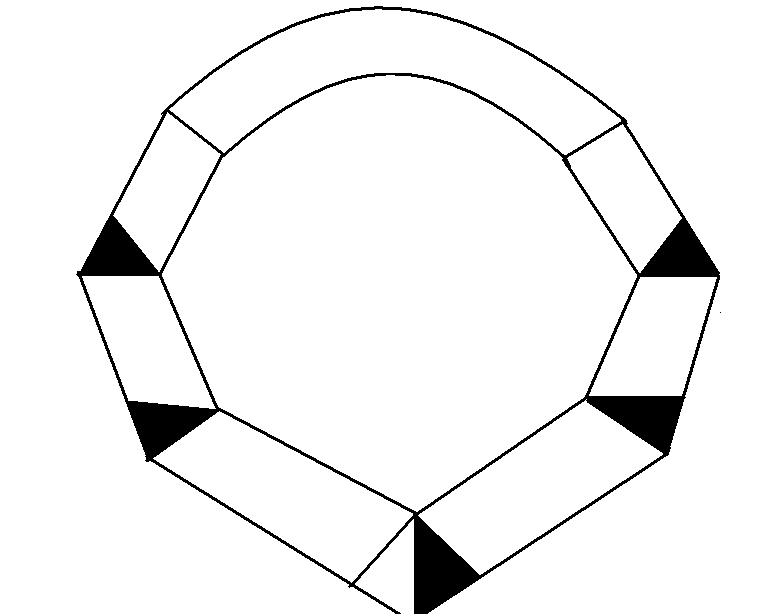 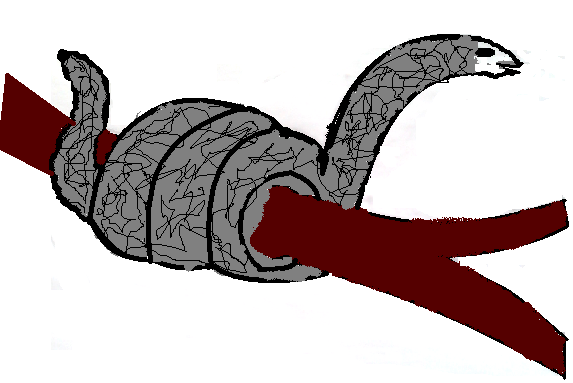 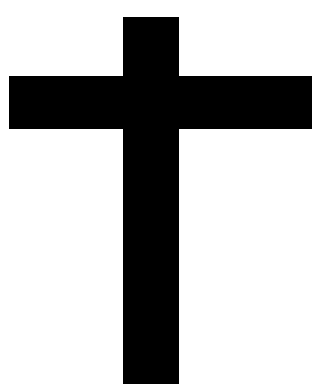 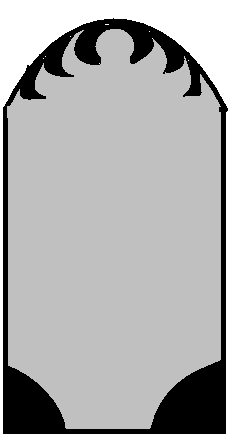 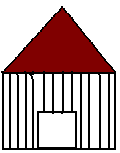 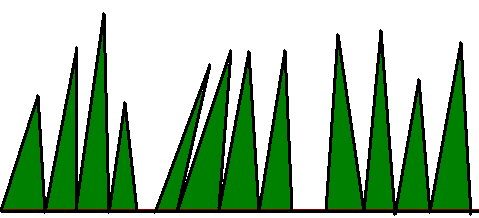 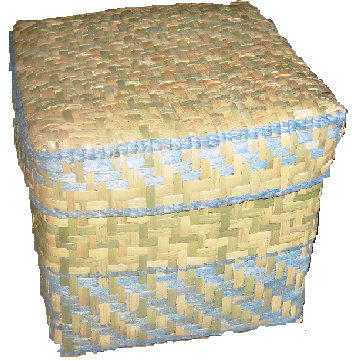 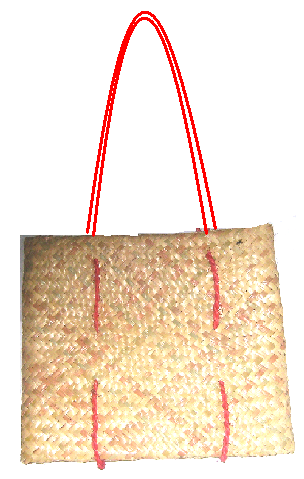 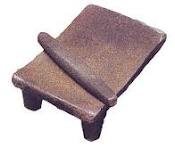 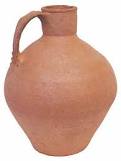 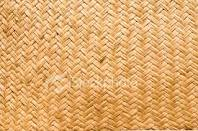 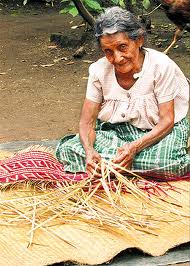 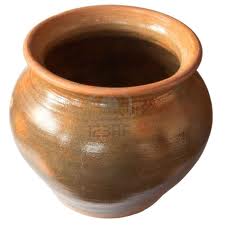 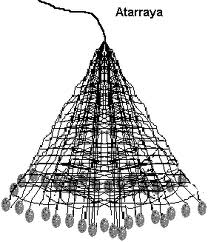 DEPARTAMENTO DE SANTA ROSAGUATEMALA, C.A.ommtecuaco@yahoo.comPLAN OPERATIVO ANUAL OFICINA MUNICIPAL DE LA MUJER DE 	SAN JUAN TECUACO, SANTA  ROSA.AÑO 2017Aprobado por el Concejo Municipal, 	Diciembre de 2015.Introducción La Oficina Municipal de la Mujer -OMM- es una oficina técnica de la municipalidad que se rige por el artículo 96 de las Reformas al Código Municipal aprobadas en 2010. Artículo 96 Bis: Oficina Municipal de la Mujer. El Consejo Municipal creará, antes de finalizar el año 2010, mediante el acuerdo correspondiente, la oficina Municipal de la Mujer, que será la responsable de la atención a las necesidades específicas de las mujeres del municipio y del fomento de su liderazgo comunitario, participación económica, social y política. El Concejo Municipal deberá velar porque a dicha oficina se le asignen fondos suficientes en el presupuesto municipal de cada año, para su funcionamiento y para el cumplimiento de sus objetivos. La Oficina Municipal de la Mujer coordinará sus funciones con las demás oficinas técnicas de la Municipalidad. El artículo 96 Ter define las atribuciones de la OMM. La Oficina Municipal de la Mujer constituye una respuesta a las necesidades y demandas de las mujeres en el municipio, con el apoyo de la Comisión Municipal de la Mujer, Niñez y Adolescencia del municipio.   El Concejo Municipal aprobó mediante Acuerdo Municipal 22 / 2014 la “Política Municipal para la Promoción del Desarrollo Integral y la Participación de las Mujeres en el Municipio para el período 2014-2024” y el Plan estratégico de la OMM para el periodo 2014-2020. La política define nueve compromisos que asume la municipalidad para lograr la equidad de género, y el Plan estratégico convierte estos compromisos en los objetivos estratégicos del quehacer de la Oficina Municipal de la Mujer, porque son una respuesta directa a las demandas de las mujeres del municipio.El Plan Operativo Anual de la Oficina Municipal de la Mujer plasma las actividades de la Oficina Municipal de la Mujer –OMM- del municipio de San Juan Tecuaco, departamento de Santa Rosa que se realizarán durante el año 2016, con el aval del alcalde municipal y su concejo municipal, y en coordinación con los demás servicios de la municipalidad y con otras instituciones con presencia en el municipio. Dichas actividades van encaminadas a fortalecer la participación de las mujeres en las diferentes comunidades que conforman el municipio, así como la capacitación y formación, de las mujeres, cuyo programa está basado en el diagnostico situacional de las mujeres, realizado por representantes comunitarias quienes aportaron sus demandas. Se adjunta la propuesta de Presupuesto de la OMM para 2015, para atender con eficiencia y eficacia las necesidades de las mujeres, para consideración del Alcalde y Concejo Municipal, para dar cumplimiento a los compromisos adquiridos en la Política Municipal y los Pactos de Gobierno. Por tal razón la Oficina Municipal de la Mujer pone a disposición, el “Plan Operativo Anual y Presupuesto 2016, la cual tiene como finalidad orientar el buen funcionamiento de la OMM, en función de sus atribuciones del Código Municipal y la Política Municipal, así como la permanente coordinación y diálogo con las organizaciones sociales del municipio, principalmente de mujeres.Base legal. La base legal para la elaboración del POA 2016 se encuentra en los siguientes artículos:Constitución Política de la República de Guatemala: Art. 134. Descentralización y autonomía. Ley Orgánica del Presupuesto, Decreto Ley 101-97 del Congreso de la República: Art. 2. Ámbito de aplicación; Art. 8. Vinculación plan – presupuesto; Art. 10. Contenido; Art. 20. Políticas presupuestarias; 	Art. 21. Presentación de anteproyectos; Art. 39. Ámbito; Art. 46. Metodología presupuestaria; Art. 47. Informes de la gestión presupuestaria; Reglamento de la Ley Orgánica del Presupuesto: Art. 8. Metodología presupuestaria uniforme; Art. 16. Fecha de presentación de los anteproyectos de presupuesto; Código Municipal Decreto No. 12-2002 y sus Reformas: Art. 131. Formulación y aprobación del presupuesto; Art. 36. Inciso 9; Art. 96 Bis. Oficina Municipal de la Mujer;  y Art. 96 Ter Atribuciones de la Oficina Municipal de la Mujer; inciso a) Planificar y programar las acciones de carácter técnico que implementará la Oficina Municipal de la Mujer; inciso b) Proponer al Concejo Municipal el presupuesto para el funcionamiento de la Oficina Municipal de la Mujer y el cumplimiento de sus atribuciones;Visión  de la Política municipal para la promoción del desarrollo integral y la participación de las mujeres, 2014-2024.“Para el año 2024 la Municipalidad ha logrado potenciar el desarrollo integral y la participación de las mujeres del municipio en condiciones de equidad e igualdad, fortaleciendo el funcionamiento de su Oficina Municipal de la Mujer, asignando recursos para implementar un Programa Municipal de Formación Integral de las Mujeres, apoyando el funcionamiento de un Centros de Atención y Desarrollo Infantil (CADI)  y fortaleciendo la activa participación con igualdad de las mujeres en los COCODE y COMUDE, mediante la sensibilización y educación ciudadana, bajo el monitoreo de una Comisión Municipal de la Mujer, Niñez y Adolescencia  incluyente, que vela por defender, respetar y promover los derechos humanos de las mujeres y eliminar la desigualdad de género.”Misión de la Oficina Municipal de la MujerConstituirse en el soporte técnico-administrativo de la municipalidad, en los procesos de atención de las necesidades específicas de las mujeres del municipio, fomento de su liderazgo comunitario, participación económica, social y política, creando las condiciones necesarias que permitan el desarrollo integral, con perspectiva de género, en el ámbito local. Personal que labora en la OMM.La Oficina Municipal de la Mujer está ubicada en el segundo Nivel del Edificio Municipal, de San Juan Tecuaco, Santa Rosa.Teléfono:  4751 3964Email: ommtecuaco@yahoo.comNombre: Juventina Navarijo Asencio Cargo:     Encargada de la OficinaTeléfono: 4751 3964Email:      enlacesanjuantecuaco.2@gmail.comEstructura del Plan Operativo Anual La Estructura de este POA sigue los lineamientos de la “Guía para la elaboración del POA 2017 de las municipalidades del País, en el marco de la Gestión por Resultados”, elaborado por SEGEPLAN y MINFIN, Guatemala. Resultado final / Política. Se dará seguimiento a compromisos de Estado como los Objetivos de Desarrollo del Milenio (ODM), a la política de Gobierno expresada en los pactos y alguna política municipal, que esté consensuada, aprobada y pueda documentarse.  En este caso va encaminado al cumplimiento de la Política municipal para la promoción del desarrollo integral y la participación de las mujeres, 2014-2024 y los Pactos de Gobierno.Resultado inmediato /Objetivo estratégico. Son los cambios en las condiciones de los ciudadanos o su entorno inmediato, que se esperan generar al final del Plan estratégico de la OMM (2020). Estos tienen relación con los bienes y servicios que presta la municipalidad, según las competencias que se establecen en Art. 68 del Código Municipal una vez aporten a la política o resultado final, pues contribuyen a alcanzar un cambio deseado en la población. Meta / Objetivo operativo. Es lo que espera lograr la Oficina Municipal de la Mujer específicamente para el año 2017. En la Gestión por Resultados, la meta debe estar dirigida a la población (beneficiaria) donde se espera provocar un cambio, incluyendo la equidad de género y etnia. Se redacta como objetivo expresando en valores absolutos lo relativo a las familias. Cada año se verifica el alcance del objetivo operativo, para reorientarlo de ser necesario, en función de su contribución al alcance del objetivo estratégico o resultado inmediato. Productos. Son los bienes y servicios que presta la OMM y que corresponden a las competencias municipales. El producto agrupa una cantidad de proyectos de su misma especie, por lo que su concepto es más amplio. En este sentido se facilitará un catálogo de productos que tienen relación con las funciones y especies presupuestarias y están enmarcadas en las competencias municipales.Acciones, Proyectos, Actividades u Obras. Deben estar relacionados con los productos, es decir los bienes y servicios que presta la municipalidad, que tienen relación con las competencias municipales. Tanto los proyectos (obras) que forman capital fijo, como los que no forman capital fijo (actividades) que necesiten inversión para ser implementadas, deben ser  redactados según las normas SNIP y de acuerdo a la estructura programática presupuestaria. Se debe incluir el código ID de la base de ideas de proyectos18, el Código SNIP y Código SMIP estos dos últimos aplica en los casos que los proyectos ya hayan sido ingresados al SNIP, como aquellos financiados con fondos del Codede. Costo estimado. Es importante verificar los costos que se incluyeron en la base de ideas de proyectos o bien considerar un costo más actualizado, que se trabajará en coordinación con el Especialista de Inversión Pública de Segeplan del departamento, así también el DMP y el DAFIM; éste debe contemplar el costo de pre inversión, de acuerdo al nivel de estudio que se requiera (perfil, pre factibilidad, factibilidad y diseño final) y el costo de inversión. En general, el POA deberá priorizar todas las intervenciones que la OMM realizará con sus recursos disponibles y con fondos de CODEDE. Los proyectos que requieran de gestión con el ente rector para poder alcanzar el objetivo operativo y por ende el objetivo estratégico, se incluirán al final de la matriz, con la salvedad que deberá hacerse una coordinación con el sector para asegurarse que éste, está priorizando también dicha intervención en sus resultados institucionales. Los recursos provenientes de la cooperación u otras entidades en el territorio, deberán reflejarse dentro del formato del PIMA en la columna de observaciones, e incluir la contrapartida de la municipalidad dentro de la programación del año a la que corresponda.Marco lógico del POA de la OMM para el año 2017Objetivo estratégico  1.  La Oficina Municipal de la Mujer dará cumplimiento a las atribuciones que le asigna el código municipal. Meta / Objetivo operativo 1.1. Brindar atención diaria a las necesidades de las mujeres del municipio, a tiempo completo.Productos. Funcionamiento diario de la OMMAcciones, Proyectos, Actividades u Obras. Costo estimado. Incluye los rubros de gastos de funcionamiento de la OMM para responder a sus atribuciones generales.Objetivo estratégico  2.  La Oficina Municipal fortalecerá la Comisión Municipal de la Mujer, Niñez y Adolescencia, integrando a todos los sectores del municipio. Meta / Objetivo operativo 2.1. Elaborar el programa de monitoreo y evaluación de la Política.  Productos. Programa de Monitoreo y evaluación Acciones, Proyectos, Actividades u Obras. Costo estimado. Convocar a la Comisión de la Mujer, Niñez y Adolescencia al menos 4 veces al año para el monitoreo y la evaluación de la Política.  Objetivo estratégico  3.  La Oficina Municipal de la Mujer coordinará con instituciones gubernamentales y donantes nacionales e internacionales, programas y proyectos que respondan a las demandas de las mujeres en el municipio. Meta / Objetivo operativo 3. Atender 50 mujeres y 50  hombres del municipio mediante 3 jornadas de salud y asistencia socialProductos. Programa de asistencia socialAcciones, Proyectos, Actividades u Obras. Costo estimado. Objetivo estratégico  4  La OMM promoverá la activa participación con igualdad de las mujeres en los COCODE y COMUDE.Meta / Objetivo operativo 4Capacitar 25 mujeres y 25  hombres del municipio mediante 3 jornadas de formación sobre COCODE y COMUDE, empadronamiento y participación cívicaProductos. Programa de participación socialAcciones, Proyectos, Actividades u Obras. Costo estimado. Objetivo estratégico  5.  La OMM coordinará el programa de formación integral de las mujeres, solicitando el financiamiento anual oportuno para la formación y capacitación de las mujeres en el municipioMetas / Objetivo operativo 5 Mejorar las capacidades de 50 mujeres del municipio mediante cursos de capacitación y formaciónProductos. Programa de capacitación y formaciónIncluye becas, costos de instructores, alimentación y material didáctico, etc.Acciones, Proyectos, Actividades u Obras. Costo estimado. Objetivo estratégico  6.  La OMM promoverá acciones, jornadas y campañas de sensibilización y educación ciudadana para garantizar que se respeten los derechos de las mujeres.Metas / Objetivo operativo 6Sensibilizar 50 mujeres y 50  hombres del municipio mediante 3 eventos Productos. Programa de sensibilizaciónAcciones, Proyectos, Actividades u Obras. Costo estimado. Objetivo estratégico 7.  La OMM establecerá una coordinación oportuna con SOSEP para el apoyo municipal al Centro de Atención y Desarrollo Infantil (CADI).Metas / Objetivo operativo 6Apoyar la atención de 900 niños en el municipioProductos. Programa de sensibilizaciónAcciones, Proyectos, Actividades u Obras. Costo estimado. Objetivo estratégico  9.  La OMM apoyará el funcionamiento de las organizaciones de mujeres legalmente establecidas en el municipio.Metas / Objetivo operativo 6Coordinar actividades con xx organizaciones del municipio Productos. Programa de sensibilizaciónAcciones, Proyectos, Actividades u Obras. Costo estimado. RESUMEN DEL PRESUPUESTO:TOTAL DEL PRESUPUESTO DE LA OMM QUE DEMANDAN LAS MUJERES PARA EL AÑO  2017 …………….……Q. 129,600.00 ………………………..… QUETZALES EXACTOS.Monitoreo y Evaluación del Plan Operativo Anual El monitoreo y evaluación es el proceso que permite al equipo técnico de la OMM, autoridades municipales, organizaciones de la sociedad civil y cooperación internacional, conocer los avances y la efectividad de los esfuerzos realizados en la implementación del plan estratégico. Los objetivos del monitoreo y la evaluación son los siguientes:   Identificar progresos y obstáculos en el logro de los objetivos de las acciones emprendidas para el cumplimiento del Plan.Retroalimentar las actividades y procesos de gestión de las acciones a nivel comunitaria y municipal.Identificar el impacto del Plan en el desarrollo integral y la participación de las mujeres en el municipio. Habrá una reunión de evaluación semestral, con su respectivo informe obligatorio que la Oficina Municipal de la Mujer debe presentar a SEPREM, SEGEPLAN y las Comisiones Finanzas Públicas y Moneda y de la Mujer, ambas del Congreso de la República de Guatemala.   Habrá un proceso de certificación anual del funcionamiento de la Oficina Municipal de la Mujer bajo la supervisión de SEPREM, para auditar de manera externa el cumplimiento de la OMM con sus atribuciones y los compromisos adquiridos por la OMM en este POA. Dado en el municipio de San Juan Tecuaco, el 25  de noviembre de 2015, con la aprobación de:Actualizado para el funcionamiento del año 2017.Alcalde MunicipalPresidente de la Comisión de Mujer, Niñez y Adolescencia,Coordinadora de OMMDetalleDetalleCosto estimadoRecursos humanos; SalariosCoordinadoraCoordinadoraQ. 36,400.00Recursos tecnológicos:  Equipo de cómputo, camara, equipo audiovisualEquipo de cómputo, camara, equipo audiovisualQ. 6,000.00Fungibles y materiales de oficinaPapelería y útilesFotocopiasPapelería y útilesFotocopiasQ. 500.00TransporteViáticosCombustiblePasajesViáticosCombustiblePasajesQ. 2,000.00ServiciosLuzAguaTeléfonoEnvíoLegalizacionesLuzAguaTeléfonoEnvíoLegalizacionesQ. 6,000.00Total estimado Total estimado                                                                                        Q. 50,900.00                                                                                       Q. 50,900.00ComisiónFECHARESPONSABLEPARTICIPANTE PRESUPUESTO Refacción OMM1010 x 4 x 25      Q = Q 1000JORNADAFECHARESPONSABLEPARTICIPANTE PRESUPUESTO APROFAMMAYO 2017OMMMUJERES DEL MUNICIPIOQ. 2,500.00SOSEPMAYO 2017OMMMUJERES DEL MUNICIPIOQ. 7,000.00SOSEPJUNIOOMMMUJERES DEL MUNICIPIOQ. 3,000.00TOTALQ. 12,500.00ActividadFECHARESPONSABLEPARTICIPANTE PRESUPUESTOCapacitación sobre los consejos de desarrollo Urbano y Rural.MARZO 2017OMM  COCODES de las diferentes comunidadesQ.2,000.00Formación sobre el Maternidad ResponsableJULIO 2017OMMMadres de familia en las Escuelas de las diferentes comunidadesQ.2,000.00Capacitación sobre el Medio Ambiente AGOSTO 2017OMMDirigida a Jóvenes del Nivel Medio EducativoQ. 3,200.00TOTALQ. 7,200.00CURSOSMESRESPONSABLEPARTICIPANTE PRESUPUESTOMANUALIDADESENERO-DIC. 2017OMMMUJERES, JOVENES Y SEÑORITAS DEL MUNICIPIOQ. 1,000.00ELABORACION DE CANDELAS Y VELADORASMAYO 2017OMMMUJERES DEL MUNICIPIOQ. 800.00ELABORACION DE DESINFECTANTEJUNIO 2017OMMMUJERES DEL MUNICIPIOQ. 500.00ELABORACION DE LAVAMANOS CASERO JULIO 2017OMMMUJERES DEL MUNICIPIOQ. 200.00ELABORACION DE CORONASOCTUBRE 2017OMMMUJERES DEL MUNICIPIOQ. 1,000.00TOTALQ. 3,500.00EVENTOFECHARESPONSABLEPARTICIPANTE PRESUPUESTOCAPACITACION SOBRE PLANIFICACION FAMILIARFEBRERO 2017OMMESTUDIANTES DE DIFERENTES ESTABLECIMIENTOSQ. 500.00CAPACITACION SOBRE EL MALTRATO INFANTILMARZO 2017OMMPADRES DE FAMILIAQ. 500.00CAPACITACION SOBRE LOS DERECHOS DE LA MUJERAGOSTO 2017OMMMUJERES DEL MUNICIPIOQ. 500.00TOTALQ. 1,500.00ACCIÓNFECHARESPONSABLEDETALLE DEL GASTOPRESUPUESTOCELEBRACION DEL DIA DEL NIÑO OCTUBRE 2017MUNICIPALIDADJUGUETES, PIÑATAS, PASTEL, PAYASOS, SORPRESAS...Q. 25,000.00TOTALQ. 25,000.00ACTIVIDADFECHARESPONSABLEPARTICIPANTE PRESUPUESTOCELEBRACION DIA DE LA MUJERMARZOMUNICIPALIDADMUJERES DEL MUNICIPIOQ. 5,000.00CELEBRACION DIA DE LA MADREMAYOMUNICIPALIDADMUJERES DEL MUNICIPIOQ. 15,000.00POSADA MUNICIPAL DICIEMBREMUNICIPALIDADTODA LA COMUNIDADQ. 8,000.00TOTALQ. 28,000.00Objetivo estratégico 1Q. 50900.00Objetivo estratégico 2Q. 1,000.00Objetivo estratégico 3Q. 12,500.00Objetivo estratégico 4Q. 7,200.00Objetivo estratégico 5Q. 3,500.00Objetivo estratégico 6Q. 1,500.00Objetivo estratégico 7Q. 25,000.00Objetivo estratégico 8	Q. 28,000.00TotalQ. 129,600.00